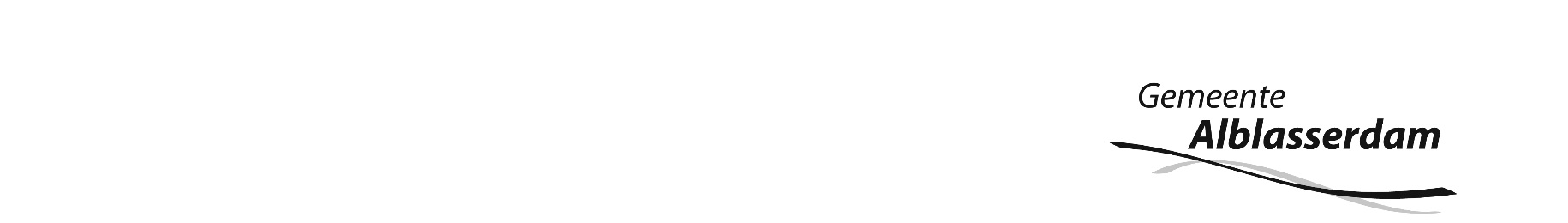 De raad van de gemeente Alblasserdam;gelezen het voorstel van burgemeester en wethouders van 20 november 2018 over Leges- en belastingverordeningen 2019 en tarieventabel 2019 B E S L U I T:1. 	De legesverordening 2019 en tarieventabel 2019 vast te stellen;2.	De verordening precariobelasting 2019 en tarieventabel 2019 vast te stellen;3.	De verordening begrafenisrechten 2019 vast te stellen;4.	De verordening hondenbelasting 2019 vast te stellen;5.	De verordening onroerende-zaakbelastingen 2019 vast te stellen;6.	De verordening rioolheffing 2019 vast te stellen;7.	De verordening afvalstoffenheffing 2019 vast te stellen;8.	De verordening marktgelden 2019 vast te stellen;9.	De verordening kwijtscheldingen 2019 vast te stellen;10.	De verordening toeristenbelasting 2019 vast te stellen;Alblasserdam, (datum invullen)De raad voornoemd,De griffier,                                                De voorzitter, 				I.M. de Gruijter                                         J.G.A. Paans 	